ZAŁĄCZNIK NR 3do Specyfikacji Warunków Zamówienia(nr sprawy: 14/TP/CKZ/2021)Zamawiający:Centrum Kształcenia Zawodowegoul. Strzegomska 49a53-611 WrocławWykonawca:………………………………………(pełna nazwa/firma, adres, w zależności od podmiotu: NIP/PESEL, KRS/CEiDG)reprezentowany przez:………………………………………(imię, nazwisko, stanowisko/podstawa do reprezentacji)Oświadczenie Wykonawcy  składane na podstawie art. 125 ust. 1 ustawy z dnia 11 września 2019r.  Prawo zamówień publicznych (dalej jako ustawa Pzp), DOTYCZĄCE PRZESŁANEK WYKLUCZENIA Z POSTĘPOWANIANa potrzeby postępowania o udzielenie zamówienia publicznego pn.: Usługa polegająca na świadczeniu Serwisu Gwarancyjnego Wrocławskiej Platformy Edukacyjnej (nr sprawy: 14/TP/CKZ/2021), prowadzonego przez Centrum Kształcenia Zawodowego z/s we przy ul. Strzegomskiej 49a, 53-611 Wrocław, oświadczam, co następuje:OŚWIADCZENIA DOTYCZĄCE WYKONAWCY:Oświadczam, że nie podlegam wykluczeniu z postępowania w zakresie podstaw do wykluczenia wymienionych w art. 108 ust. 1 oraz art. 109 ust. 1 pkt 4, 8, 10 ustawy Pzp.…………….…………….., dnia ………….……. r.                                  		                                     ........................………………………………………(upoważniony przedstawiciel Wykonawcy (Wykonawca)Jeżeli w stosunku do Wykonawcy zachodzą podstawy wykluczenia z postępowania spośród wskazanych przez zamawiającego wymienionych w art. 108 ust. 1 pkt 1, 2, 5 oraz w art. 109 ust. 1 pkt 4, 8, 10 ustawy Pzp, Wykonawca wypełnia ust. 2 niniejszego oświadczenia (poniżej)Oświadczam, że zachodzą w stosunku do mnie podstawy wykluczenia z postępowania na podstawie art. …………. ustawy Pzp (podać mającą zastosowanie podstawę wykluczenia spośród wymienionych w art. 108 ust. 108 ust. 1 pkt 1, 2 , 5 i w art. 109 ust 1 pkt 4, 8, 10  ustawy Pzp). Jednocześnie oświadczam, że w związku z ww. okolicznością, na podstawie art. 110 ust. 2 ustawy Pzp podjąłem następujące środki naprawcze:………………………………………………………………………………………………………………………………………………….…………….…………….. (miejscowość), dnia ………….……. r. ................................................................................                                                                                                         (upoważniony przedstawiciel Wykonawcy (Wykonawca)Oświadczam, że bezpłatny dostęp do podmiotowych środków dowodowych takich jak:………………………… ……………………………………………………………………………………….(proszę wskazać) można uzyskać pod adresem: ……………………………………………………………………………………………………..…………… oraz są one w posiadaniu Zamawiającego …………………………………..…………………….…………….(proszę wskazać dokumenty lub postępowanie, którego one dotyczą, a w których posiadaniu jest Zamawiający, tak by mógł on z nich skorzystać w celu potwierdzenia, że Wykonawca spełnia postawione w swz warunki udziału w postępowaniu) i są one prawidłowe i aktualne.OŚWIADCZENIE DOTYCZĄCE PODWYKONAWCY NIEBĘDĄCEGO PODMIOTEM, NA KTÓREGO ZASOBY POWOŁUJE SIĘ WYKONAWCA:Oświadczam, że następujący/e podmiot/y, będący/e podwykonawcą/ami:……………………………………………...............………………………..….……(podać pełną nazwę/firmę, adres, a także w zależności od podmiotu: NIP/PESEL, KRS/CEiDG), nie podlega/ą wykluczeniu z postępowania o udzielenie zamówienia.…………….…………….. (miejscowość), dnia ………….……. r. .......................................................................................                                                                                            upoważniony przedstawiciel Wykonawcy (Wykonawca) OŚWIADCZENIE DOTYCZĄCE PODANYCH INFORMACJI:Oświadczam, że wszystkie informacje podane w powyższych oświadczeniach są aktualne 
i zgodne z prawdą oraz zostały przedstawione z pełną świadomością konsekwencji wprowadzenia zamawiającego w błąd przy przedstawianiu informacji.…………….…………….. (miejscowość), dnia ………….……. r. 									 	                                                                                                                                                                                              ................................................................                                                            (upoważniony przedstawiciel Wykonawcy (Wykonawca) 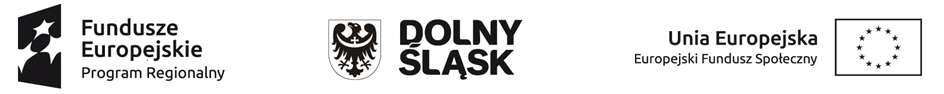 